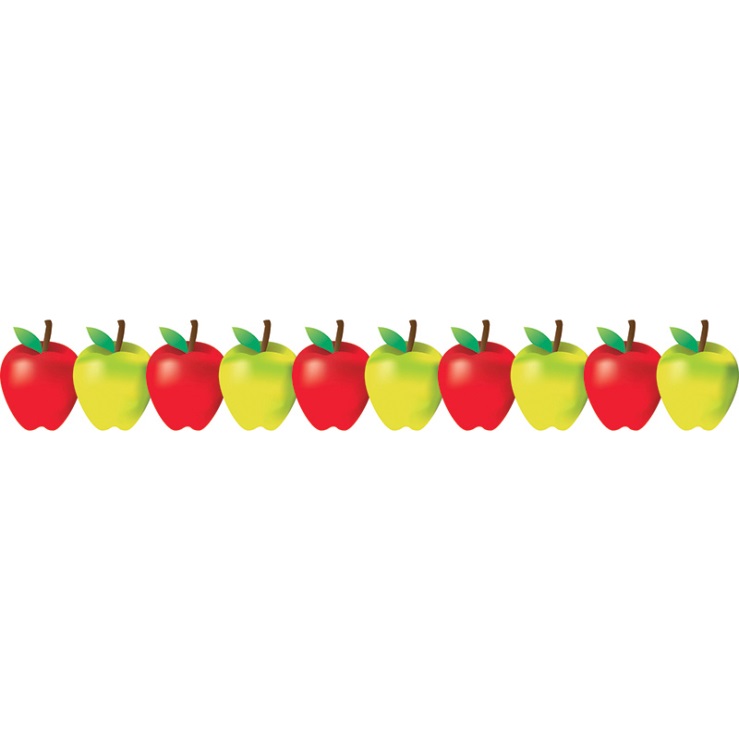 MONDAYLUNDITUESDAYMARDIWEDNESDAYMERCREDITHURSDAYJEUDIFRIDAYVENDREDI3 Labour DayFête du Travail4 Theme: Making friends	Jeu : Je partage un jeu avec mon ami5Circle time: The name game!6Storytime: “Sharing with my friends”7Listen and dance to friendship songsEmilie the Science Gal: Cloud in a jar10  Theme:  Helping others Activité Montessori de la vie pratique: Je lave les tables avec ma professeure11Developing social skills; I will help my friends by learning to shareEmilie the Science Gal: Dancing Raisins12Discussion: How do we help our friends? Building empathy and awarenessMusic with Kimberley: Instrument of the week-the flute13 9:45AM Yogi Doug teaches us how yoga can help us feel good, so we can be good to everyone.  All proceeds raised from this class will be in support of Cindy and her walk for ALS ($5.00)Sarah the Science Gal: Building Bridges TogetherMusic with Kimberley: the flute14 Final day to bring scholastic book ordersI will help my teachers: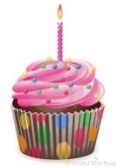 I will discover the joyof being a helper 17 Theme: I feel good!Learn about our body and how it works18   Emilie the Science Gal:  Static electricity butterfly experimentLet’s do our breathing and meditation exercisesYoga with CarolineYoga is a way to exercise our bodies, our breath, and our minds all at the same time. Yoga makes us feel great! Sign up for yoga class and join Caroline for fun postures, yoga games and guided meditations19   9:45AM Michael Woytiuk piano concert ‘I Feel the Music” ($5.00)Nous sautons sur le trampolineMusic with Kimberley: Instrument of the week-the accordion20   7:30PM Meet the teacher evening.  All parents are encouraged to attend.Jeu casse-tête sur les émotionsSarah the Science Gal: Glitter GermsMusic with Kimberley: accordion213:00PM Spectacle - Capucine au Pays des Rêves: Une aventure sur l’estime de soi ($9.00)Show and tell: Bring something that makes you feel good!Wimgym first class24 Theme: Apples!We’ll paint an apple!25       Excursion if 100% toilet     trained only8:15AM Excursion to Verger Labonté to go apple picking and have fun in the labyrinth ($28.00)Storytime: “Apples”26 Wear your red pyjamas for an apple breakfast and PJ day at schoolGo on an apple picking hunt in our yardMusic with Kimberley: Instrument of the week-the ukulele27Histoire: Les saisonsSarah the Science Gal: Fizzing ApplesMusic with Kimberley: ukulele28 On dessine des feuilles de tous les couleursEmilie the Science Gal:  Rainbow Eruptions!Wimgym (am)